.REPEATTAGAt the end of the 4th wallThat's Nice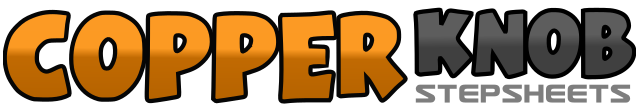 .......Count:32Wall:2Level:Intermediate.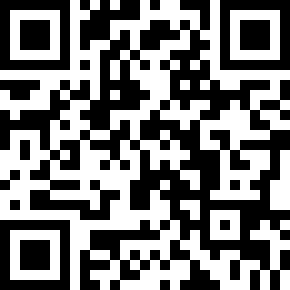 Choreographer:Peter Fry (AUS)Peter Fry (AUS)Peter Fry (AUS)Peter Fry (AUS)Peter Fry (AUS).Music:Angel of No Mercy - Collin RayeAngel of No Mercy - Collin RayeAngel of No Mercy - Collin RayeAngel of No Mercy - Collin RayeAngel of No Mercy - Collin Raye........1-2Cross/rock left over right, rock back on right&3-4Bring left beside right, cross/rock right over left, rock back onto left&5-6Bring right beside left, step forward on left, rock back onto right&7-8Bring left beside right while doing ½ turn left, step forward on right, rock back on left&1-2Bring right beside left while doing ½ turn right, rock forward on left, rock back on right&3-4Bring left beside right while doing ¼ turn left, step forward on right, pivot ½ turn left transferring weight onto left5&6Shuffle forward right-left-right7-8Step forward on left, pivot ½ turn right transferring weight to right1&2Step forward on left, step forward on right with a ½ turn right, step forward on right3&4Lock right over left, step back on left with a ½ turn right, step forward on right5-6Step forward on left, pivot ½ turn right transferring weight to right7&8Shuffle forward left-right-left1-2Rock right to right side, rock back on left&3-4Bring right beside left, rock left to left side, replace weight onto right&5-6Bring left beside right, turn ¼ right stepping forward onto right, step forward on left while doing ½ turn right7&8Turn ½ right while stepping forward on right, complete a full turn right in place stepping left-right (alternatively replace last 2 beats with a ½ right shuffle)1-2Rock forward on left, rock back on right3&4Step left back, bring right beside left, step forward left5-6Rock forward on right, rock back on left7&8Step right back, bring left beside right, step forward right